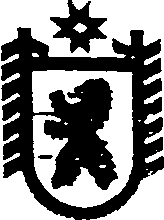 Республика КарелияАДМИНИСТРАЦИЯ СЕГЕЖСКОГО МУНИЦИПАЛЬНОГО РАЙОНАПОСТАНОВЛЕНИЕот  28  апреля  2017  года  №  278  СегежаОб отмене на территории муниципального образования «Сегежский муниципальный район» режима «повышенной готовности»В связи с благоприятными метеорологическими прогнозами  администрация Сегежского муниципального района    постановляет:Отменить с 15 часов 00 минут 28 апреля 2017 г. на территории   муниципального образования «Сегежский муниципальный район» режим «повышенной готовности».Признать утратившим силу постановление администрации Сегежского муниципального района от 26 апреля 2017 г. № 267 «О введении на территории муниципального образования «Сегежский муниципальный район» режима «повышенной готовности».Отделу информационных технологий администрации Сегежского муниципального района (Н.Ю.Дерягина) обнародовать настоящее постановление путем размещения официального текста настоящего постановления в информационно-телекоммуникационной сети «Интернет» на официальном сайте администрации Сегежского муниципального района  http://home.onego.ru/~segadmin.  Глава администрации
Сегежского муниципального района	И.П.ВекслерРазослать: в дело, ГО, ЧС и МР, ЕДДС, главам поселений-6, ГБУЗ РК «Сегежская ЦРБ».